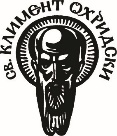 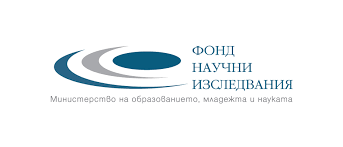 Софийски университет „Свети Климент Охридски“Международна конференция „Литература и техника“ФОРМУЛЯР ЗА УЧАСТИЕИмена: …………………………………………………………………………………….Академична степен/титла:..............................................................................................Държава:…………………………………………………………………………...Институция: ……………………………………………………………………................E-mail: ........................................................................................................................Заглавие на доклада……………………………………………………………Резюме (не повече от 10 реда):................................................................................................................................................................................................................................................................................................................................................................................................................................................................................................................................................................................................................................................................................................................................................................................................................................................................................................................................................................................................................................................................................................................................................................................